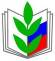 Федеральная бонусная программа Общероссийского Профсоюза образования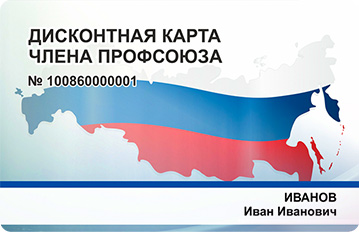 «Дисконтная карта члена профсоюза» представляет собой универсальную дисконтную карту (с номером, штрих-кодом, магнитной лентой), которая является индивидуальной, именной и выдается строго конкретному лицу – члену профсоюза. Она дает право получения скидки на товары и услуги предприятий - участников дисконтной программы.  Перечень организаций, представляющих скидку, публикуется отдельным приложением к профсоюзной дисконтной карте и постоянно увеличивается. Карта предъявляется продавцу перед подсчетом стоимости покупки. Программа осуществляется не только на территории Свердловской  области.ЭТО ВЫГОДНО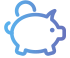 Сотни эксклюзивных скидок в нашем городе в магазинах, аптеках, кафе и не только.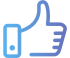 ЭТО УДОБНОВ кошельке можно носить одну карту, а не пачку дисконтных карт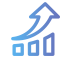 ЭТО ПЕРСПЕКТИВНОСкидки действуют по всей стране, в каком городе вы бы не находились.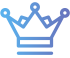 ЭТО ПРЕСТИЖНОКарта выдается в организациях только членам профсоюза.Профсоюзный дисконт — проект социальный, не несет коммерческой выгоды, без каких-либо заявлений и анкет. При выходе из Профсоюза карта изымается и блокируются.